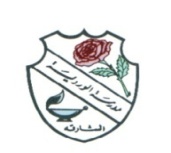 ROSARY SCHOOL, HALWANWEEKLY REVIEWGRADE- 3Jan 27, 2019 – Jan 31, 2019ASSESSMENTSUNMONTUESWEDTHUEnglish Class Assessment- 1    Math Quiz 1 Unit 2: Whole numbers 2Lessons 1, 2 & 3(WB pages: 18, 19, 20, 21,22 & 23)ENGLISHUnit – 5 Amazing JourneysReading Unlock the meaning of unfamiliar words by using context clues.SB Pg 48-50  WB Pg 26SpellingWrite the past tense of regular verbs correctly.SB Pg 51   WB Pg 27Grammar : PronounsUse pronouns in place of nounsSB Pg 51Writing-Write a short paragraph using the information given.SB Pg 51      WB Pg 28-29Portions for class assessment-1: Unit 4Student’s Book - Grammar Pg 33,34,35,36  Spelling - Student’s Book page 38, Workbook page 20Workbook- Grammar Pg 19-20, Pg 21 Q2MATHSUnit 2: Addition and subtraction 2Lesson 4: Adding 3-digit and 2-digit numbers (2) HW.WB page 80 Challenge1 (c & d)Lesson 5: Adding a single-digit number to a 3-digit numberHW.WB page 83, Challenge2 ( 2, 3)Lesson 6: Subtracting a single-digit number from 3-digit numberHW.WB page 84  Challenge 2 (h,i)H.W:Practice C.W, Multiplication Tables and Mental Math every day.Resources needed for the activity(On Wednesday): Bring 3 cutouts of glass       (make using color paper), A4 size color  paper &  number stickers IMPORTANT: Please note that the above mentioned exercise for homework to be attempted by the students only after the completion of relative topics in the class, which will be informed by the teachers through the class diary. SCIENCETopic 2 Humans and animals 2.3 Food for energy SB pgs. 28-29, WB pgs. 23-24*Explore and research exercise and the adequate, varied diet needed to keep healthy.Learn Keywords: diet, healthy, carbohydrates, proteins, fats, sugars, vitamins, minerals, vegetables, energy,  grow, bones, teethWatch these links:https://www.youtube.com/watch?v=vV_DcnnPmX4https://www.youtube.com/watch?v=XoZull3PfAgHW (Tues-Wed) On an A4 paper draw and colour a nutritious meal. Write the date, your name, class and section, and the title ‘A Balanced Diet.’Revise the previous lessons.ARABICكتابة : النص الوصفي .نشيد  هيّا نعمل .استماع RELIGIONسورة المزمل .SOCIAL STUDIESدرس عناصر الخريطةCOMPUTERLab Exam:   Practice Scratch program for practical exam. Refer page 63.FRENCHUnité 8: Maman qu’est-ce qu’on mange? Cahier d’exercices pages 20-21                     Lecture Unité 7 page 21 (Lis)MORAL EDUCATION Activity on Emirati Culture: Student will bring A4 size paper, colour, and picture related to the topic